Załącznik do Uchwały Nr……..					Rady Gminy Grudusk 					z dnia………………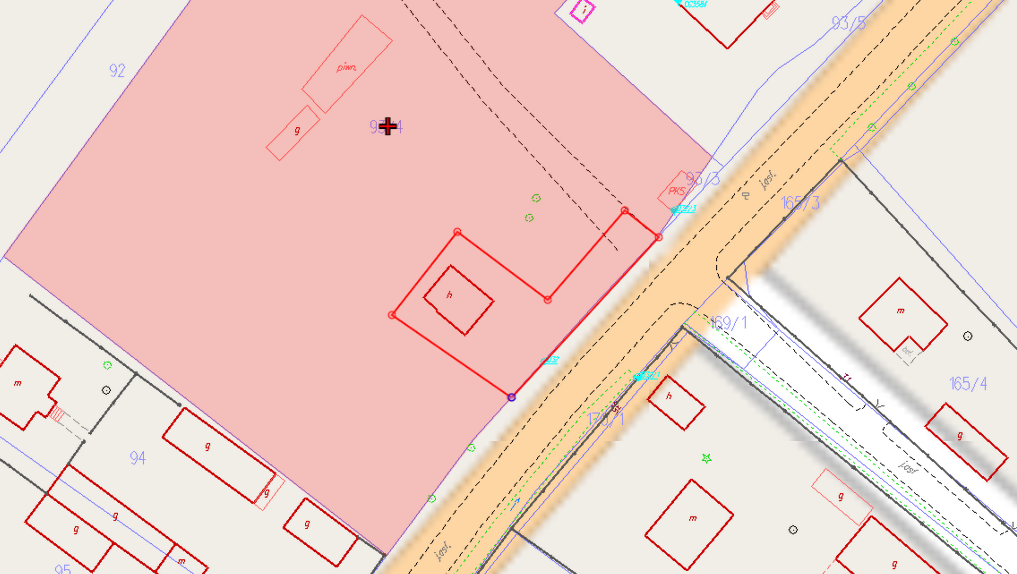 